Nursery Homework w/b 23/5/22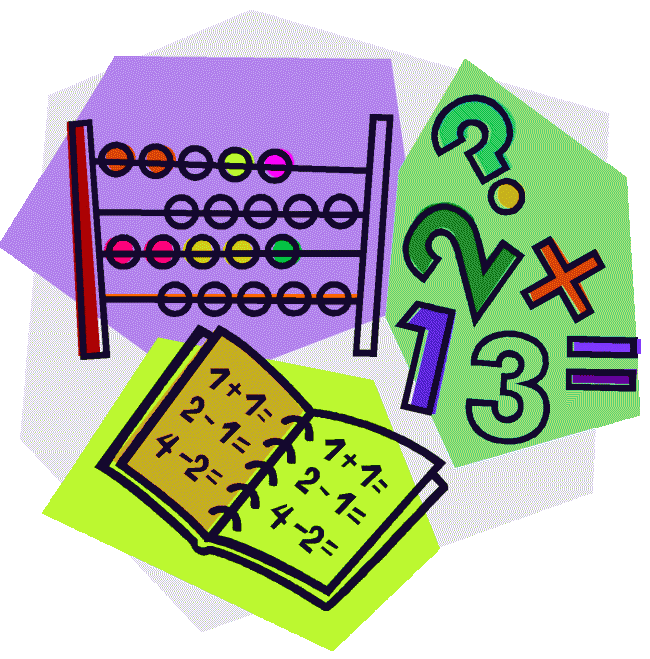 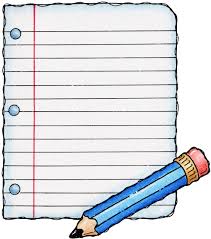 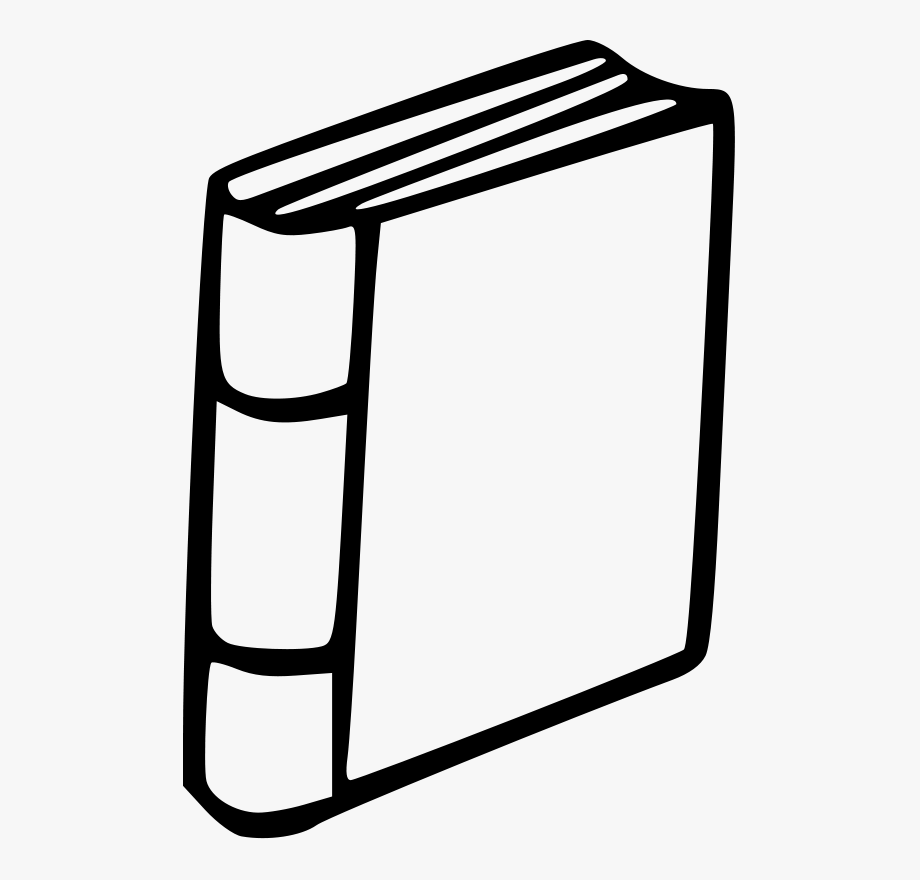 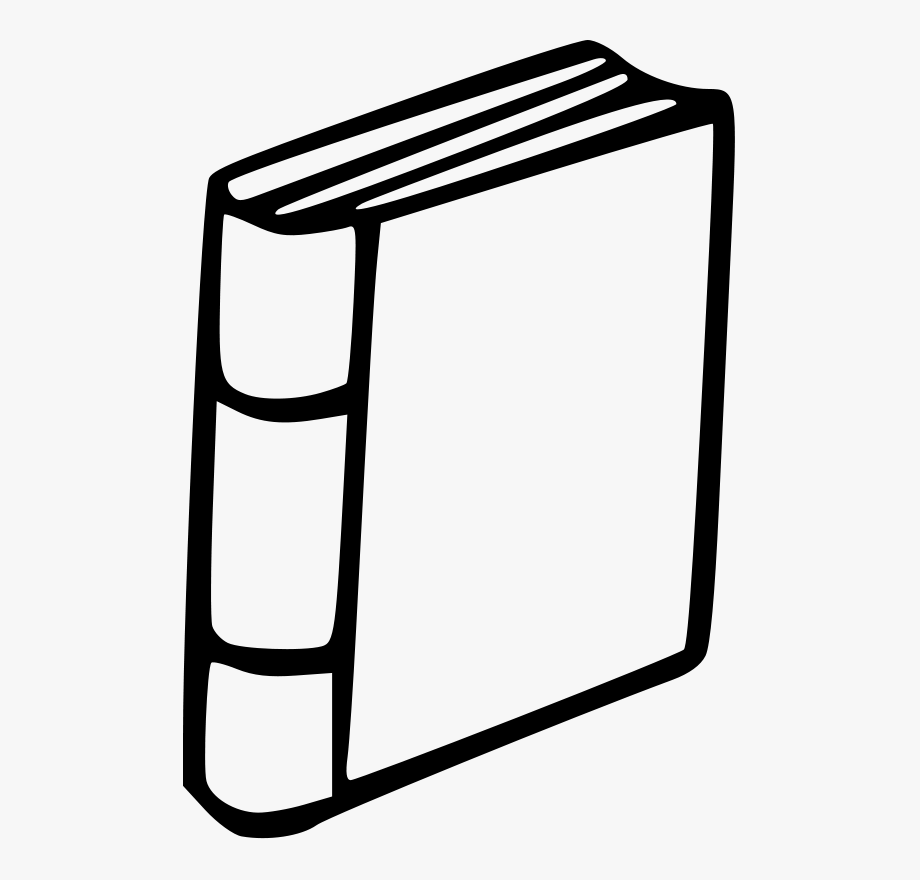 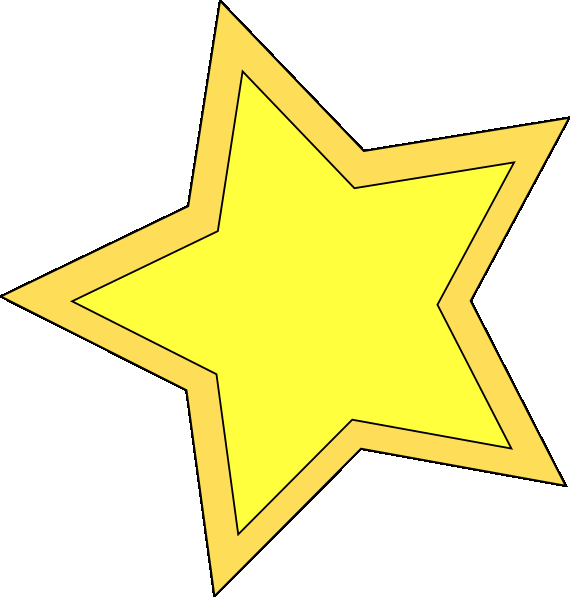 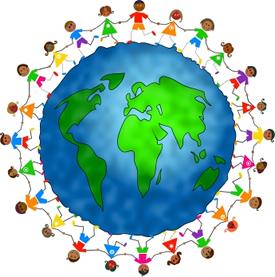 